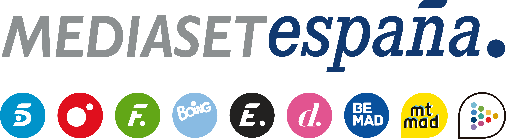 Madrid, 22 de noviembre de 2023‘GH VIP’ celebra su tradicional noche de sorpresas familiares y acoge el duelo por la expulsión entre Laura y ZeusEste jueves en Telecinco (22:00h).Llega otra de las noches más esperadas en ‘GH VIP 8’. Tras diez semanas de aislamiento de sus familias y entornos más cercanos, los concursantes protagonizarán emocionantes encuentros con sus allegados, que les sorprenderán con su presencia en la casa de Guadalix de la Sierra. Será en la nueva gala del reality show que Marta Flich conducirá en Telecinco este jueves 23 de noviembre a partir de las 22:00 horas. Además, los familiares y amigos que participarán en esta velada agasajarán a los concursantes con sus platos favoritos de comida casera y tendrán una importante responsabilidad: serán los encargados de nominar con los propios VIPs como testigos.Por otro lado, la lista actual de nominados ha quedado reducida a tan solo dos candidatos -Laura y Zeus-, con porcentajes de votos acumulados muy igualados. El programa anunciará la identidad del noveno expulsado, que dirá adiós a sus opciones de ganar el concurso.